THE LONDON BOROUGH OF SOUTHWARKTOWN AND COUNTRY PLANNING ACT 1990 (as amended)THE LONDON BOROUGH OF SOUTHWARK hereby gives notice that it has made an Order under Section 247 of the above Act to authorise the stopping up of the following areas of public highway shown hatched black on the drawing attached to the Order and labelled Canada Water Dock.The first area of highway to be stopped up is in the London Borough of Southwark and can be described as an area which measures 49m2, is 12.34 metres wide at its widest point (between points 4 and 5 on the plan) and 6 metres long at its longest point.The second area of highway to be stopped up is in the London Borough of Southwark and can be described as an area which measures 63m2, is 15.91 metres long at its longest point (between points 7 and 8 on the plan) and 6.45 metres wide at its widest point.The stopping up has been made to enable the development described in the Schedule to this Notice to be carried out in accordance with the planning permission granted under Part III of the Act by the Council under local planning authority reference No. 18/AP/1604 (outline) on 29 May 2020 and 21/AP/3794 (reserved matters) on 20 January 2022.COPIES OF THE ORDER AND THE RELEVANT PLAN MAY BE INSPECTED FREE OF CHARGE by way of appointment at 160 Tooley Street, London SE1 2TZ by calling 020 7525 2135 and referring to the Canada Water Dock Stopping Up Order. A copy may also be viewed on the Council’s website athttps://www.southwark.gov.uk/transport-and-roads/traffic-orders-licensing-strategies- and-regulation/highway-stopping-up-closure-orders?chapter=4&article.Any person aggrieved by the Order and desiring to question the validity thereof, or of any provision contained therein, on the ground that it is not within the powers of the above Act or that any regulation made thereunder has not been complied with in relation to the Order may, within 6 weeks of 25th August, apply to the High Court for the suspension or quashing of the Order or of any provision contained herein.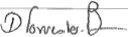 Doreen Forrester-Brown Director of Legal ServicesTHE SCHEDULE‘Application for the approval of reserved matters (Access, Appearance, Landscaping, Layout and Scale) in relation to Canada Dock and land adjacent to zone D pursuant to hybrid planning permission ref. 18/AP/1604 dated 29th May 2020, relating to the re-development of Canada Dock, including the re-grading and re-planting of the SINC, construction of a new boardwalk, construction of steps and accessible slopes along the southern edge and associated public realm, informal play space and landscape improvements.’